Обзор розетки Socket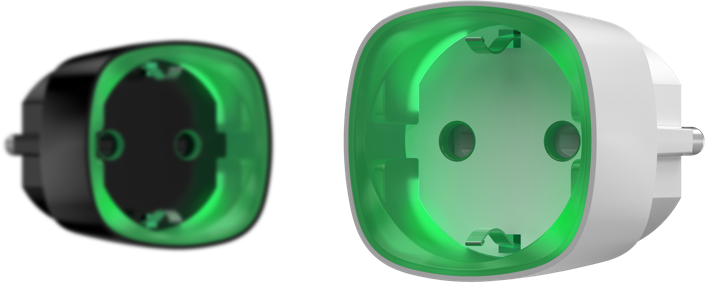 	Socket – соответствует стандартам для электроприборов, чтобы ничего не угрожало вашей жизни. Каждая умная розетка проходит полное тестирование: качество материалов, влияние высоких температур, способность долго работать под нагрузкой. Специальные шторки закрывают гнезда Socket и не дают ребенку воткнуть отвертку, карандаш или гвоздь. Дополнительно защищают от попадания пыли и брызг. Используйте сценарии, чтобы научить систему безопасности не только сообщать об угрозах, но и активно противостоять им. Настройте ночной режим по расписанию, выключайте свет в офисе при постановке помещения на охрану, запрограммируйте прожекторы включаться при обнаружении посторонних уличными датчиками движения. Система выполняет сценарии даже при потере связи с сервером. Socket может больше, чем обычные Wi-Fi-розетки. Устройство использует радиотехнологию дальнего действия Jeweller, которая стабильно держит связь в домах и офисах с большой площадью.Socket помогает избежать внезапной поломки техники из-за проблем в электросети. Умная розетка автоматически прекращает подачу питания на приборы, если напряжение выросло или снизилось до критического уровня.	Начать пользоваться Socket просто: сделайте несколько нажатий в мобильном приложении и вставьте устройство в розетку. Socket включит подсветку, когда будет готова к работе.Технические параметрыКлассификация - Блок релейный радиоканальныйТип устройства - БеспроводнойСпособ установки - В розеткуСовместимость - Работает только с Hub, Hub Plus, Hub 2 и ReXИсполнительный элемент - Электромагнитное релеПитание - 230 В ±10%, 50 ГцЗащита по напряжению для сетей 230 В - Есть, 184–253 ВСрок службы реле - 200 000 включенийМаксимальный ток нагрузки - 11 А (длительно), 13 А (до 5 секунд)Защита по максимальному току - Есть, 11 А при включенной защите, до 13 А при выключеннойЗащита по максимальной температуре - Есть, розетка автоматически выключится при превышении температуры в +85°СКласс защиты от поражения электротоком - Класс I (с заземляющим контактом)Функция счетчика электроэнергии - ЕстьКонтроль параметров - Ток, напряжение, потребляемая мощностьВремя доставки сигнала тревоги - 0,15 сИндикация нагрузки - ЕстьВыходная мощность (резистивная нагрузка при 230 В) - До 2,5 кВтСреднее энергопотребление в режиме ожидания - Менее 1 ВтРадиопротокол JewellerДальность связи с централью-до 1000 м на открытом пространствеДвусторонняя связь между устройствамиРабочие частоты — 868,0-868,6 МГцСаморегулируемая мощность радиосигнала — до 25 мВтБлочное шифрование, основанное на алгоритме AESПериод опроса реле — 12—300 секундДиапазон рабочих температур - От 0°С до +40°СДопустимая влажность - До 75%Класс защиты - IP20Антисаботаж:Защита от подлогаОповещение о глушенииУдаленная настройка и тестирование - естьРазмеры - 65,5 × 45 × 45 ммВес - 58 гГарантия - Меняем и ремонтируем в течение 24 месяцев с даты продажи.